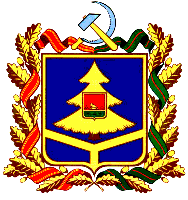 ДЕПАРТАМЕНТ ОБРАЗОВАНИЯ И НАУКИБРЯНСКОЙ ОБЛАСТИПРИКАЗ_20.02.2020г  №  261                      г. БрянскО проведении областного конкурса творческих работ  «Природа глазами детей»В соответствии с планом работы государственного автономного учреждения дополнительного образования «Брянский областной эколого-биологический центр» на 2020 год и в целях привлечения внимания обучающихся к проблемам охраны окружающей среды, выявления творческих способностей, наблюдательности, воспитания бережного и внимательного отношения к природе средствами художественного творчества, повышения общего эстетического и культурного уровня обучающихсяПРИКАЗЫВАЮ:Утвердить Положение о проведении областного конкурса творческих работ  «Природа глазами детей» (Приложение).Государственному автономному учреждению дополнительного образования «Брянский областной эколого-биологический центр» (Калиничев Н.А.) организовать и провести в период с февраля по июнь 2020 года областной конкурс творческих работ  «Природа глазами детей».Руководителям органов местного самоуправления муниципальных районов и городских округов в сфере образования, руководителям образовательных организаций, находящихся в ведении департамента образования и науки Брянской области, организовать участие образовательных организаций в областном конкурсе творческих работ  «Природа глазами детей» в соответствии с Положением.Контроль за исполнением данного приказа возложить на заместителя директора департамента образования и науки Брянской области  Н.В. Чернякову. Директор департамента	                                Е.В. ЕгороваПриложениек приказу №________от ________________ПОЛОЖЕНИЕоб областном конкурсе творческих работ «Природа глазами детей»1. Общие положения.1.1. Областной конкурс творческих работ  «Природа глазами детей» (далее – Конкурс) ежегодное мероприятие, проводится в целях привлечения внимания обучающихся к проблемам охраны окружающей среды, выявления творческих способностей, наблюдательности, воспитания бережного и внимательного отношения к природе средствами художественного творчества, повышения общего эстетического и культурного уровня. 2. Задачи конкурса:выявление творческих способностей обучающихся;воспитание бережного и внимательного отношения к природе средствами художественного творчества;научить детей видеть прекрасное.3.Участники конкурса:Для участия в конкурсе приглашаются учащиеся начальных и 5-9 классов общеобразовательных организаций, организаций дополнительного образования, организаций, осуществляющие образовательную деятельность по адаптированным образовательным программам.4. Сроки и порядок проведения Конкурса:4.1. Конкурс проводится с 24  февраля по 15 июня  2020 года и состоит из двух этапов:1 этап – районный – март 2020года;2 этап – областной – апрель-май 2020 года.4.2. Конкурсные работы принимаются до 1 июня 2020 года по возрастным группам:- 6-8 лет;- 9-11 лет;- 12-14 лет;-дети с ограниченными возможностями.(нужное подчеркнуть).Участие в Конкурсе может быть как индивидуальным, так и совместным (см. номинации). Количество работ, направляемых на конкурс от одного автора или руководителя, не ограничивается.4.3. Номинации конкурсаРисунок – индивидуальное участие.Плакат – индивидуальное или коллективное участие.Фотоистория – индивидуальное участие.Требования к конкурсным работамРаботы по всем номинациям принимаются в виде оригинала. В правом нижнем углу рисунка должна быть размещена четко читаемая подпись автора (кроме номинации «Фотоистория»): имя, фамилия, возраст. В качестве дополнительного материала могут быть представлены фотографии, демонстрирующие процесс создания работы (не более 10). Требования к файлам фотографий такие же, как к основному файлу конкурсной работы. Обязательно наличие текстовых комментариев: название работы, техника исполнения, при необходимости – пояснение содержания; в коллективной работе – описание личного вклада каждого из соавторов.В номинации «Рисунок» рассматриваются работы, выполненные в любой технике. Тематика рисунка должна соответствовать экологическому содержанию и отражать красоту природы (живых организмов и ландшафтов), тему охраны окружающей среды, изменений происходящих в окружающей среде, личный вклад в охрану природы.В номинации «Плакат» рассматриваются работы, соответствующие тематике конкурса и отражающие экологическую проблему (глобальную, региональную или локальную).В номинации «Фотоистория» рассматриваются работы, представленные в виде обработанной (необработанной) фотографии (серии фотографий) в формате jpeg с разрешением не менее 1500 pix по длинной стороне. В случае предоставления обработанного фото желательно предоставить исходный файл. Объект фотографии должен соответствовать тематике конкурса и отражать красоту природы.Критерии оценки работв номинации «Рисунок»соответствие представленной работы теме Конкурса и ее раскрытие;познавательная направленность;оригинальность замысла;композиция и цветовое решение;мастерство в технике исполнения.в номинации «Плакат»соответствие представленной работы теме Конкурса и ее раскрытие;актуальность проблемы;оригинальность замысла;композиция и цветовое решение;мастерство в технике исполнения.в номинации «Фотоистория»соответствие представленной работы теме Конкурса и ее раскрытие;оригинальность и выразительность;художественный и эстетический уровень исполнения;мастерство в технике исполнения;актуальность и глубина раскрытия темы.5. Руководство Конкурсом.5.1. Общее руководство, подготовку и проведение Конкурса осуществляет оргкомитет с правами жюри, утвержденный приказом департамента образования и науки Брянской области (Приложение 1к положению).6. Требования к работам и условия проведения Конкурса.6.1. На конкурс не принимаются:- работы, не соответствующие тематике Конкурса;- работы, принимавшие участие в других конкурсах;- работы, выполненные в виде коллажей и аппликаций, а также работы, полностью или частично выполнены с применением программ для графического моделирования и дизайна;- к участию в конкурсе не допускаются рисунки без полностью оформленной Заявки;- фотографии рисунков на конкурс не принимаются.6.2. Конкурсные материалы, вместе с анкетой-заявкой участника Конкурса (Приложение 2) и заявлениями-согласиями (Приложение 3) направляются по адресу: 241050, г. Брянск, ул. 7-я Линия, д.13. ГАУ ДО «Брянский областной эколого-биологический центр» в печатном и электронном виде (электронная почта ekolog_metod.kab@mail.ru) (можно только анкеты-заявки и сопроводительный текст). 6.3. Работы, направленные на Конкурс, не рецензируются и не возвращаются, могут быть использованы при создании методических пособий, брошюр, буклетов, рекламных проспектов по тематике «Природа глазами детей».6.4.Оргкомитет имеет право на редактирование и публикацию конкурсных работ без уведомления авторов и без выплаты им гонораров с сохранением авторских прав.7. Подведение итогов и награждение:7.1. Итоги Конкурса подводятся в каждой возрастной группе по номинациям.7.2. В каждой номинации Конкурса определяются победители (1 место) и призеры (2, 3 места), которые награждаются грамотами департамента образования и науки Брянской области.7.3. Педагогические работники, подготовившие победителей и призеров Конкурса, награждаются грамотами департамента образования и науки Брянской области.7.4. Работы победителей Конкурса в номинации «Рисунок» будут направлены для участия во Всероссийском конкурсе «Экология глазами детей». Приложение 1к ПоложениюСостав оргкомитета с правами жюри областного конкурсатворческих работ «Природа глазами детей»Приложение 2к ПоложениюАНКЕТА-ЗАЯВКАучастника областного конкурса областного конкурсатворческих работ «Природа глазами детей»Возрастная группа:  - 6-8 лет;- 9-11 лет;- 12-14 лет;-дети с ограниченными возможностями.(нужное подчеркнуть)2. Номинация (нужное подчеркнуть):- рисунок;- плакат;- фотоистория.3. Название конкурсной работы. _________________________________________________________________4. Ф.И. участника (полностью), год и дата рождения_________________________________________________________________5. Место учебы (образовательная организация, класс, группа) _____________________________________________________________________________6. Ф.И.О. руководителя (полностью) _________________________________________________________________7. Место работы, должность руководителя _________________________________________________________________8. Название образовательной организации, при котором выполнена работа, адрес, телефон, e-mail _________________________________________________________________В соответствии с Федеральным законом Российской Федерации от 27 июля 2006 года №152-ФЗ «О персональных данных» даю согласие в течении 5 лет использовать мои вышеперечисленные данные для составления списков на сайте, создания и отправки наградных документов Конкурса, рассылки конкурсных материалов, использования в печатных презентационных/методических материалах Конкурса, предоставления в государственные органы власти, для расчета статистики участия в Конкурсе, организации участия в выставках.Дата заполнения _______________________ Подпись _____________________                                                                                                   Приложение 3                                                                                                    к ПоложениюДиректору  ГАУДО«Брянский областной эколого-биологический центр»Калиничеву Н.А.Заявление – согласиесубъекта на обработку персональных данных подопечногоЯ, ___________________________________________, паспорт номер ______(Ф.И.О. родителя)выданный ____________________________________________________года, (кем, когда)являясь законным представителем несовершеннолетнего, в соответствии с Федеральным законом от 27.07.2006 г.№ 152-ФЗ «О персональных данных» даю согласие ГАУДО «Брянский областной эколого-биологический центр», расположенному по адресу: г.Брянск,  ул. 7-ая Линия,13,  на обработку персональных данных моего/ей сына (дочери, подопечного) _______________________________________________________________                             (Ф.И.О. сына, дочери, подопечного)а именно: Ф.И.О., дату рождения, место учебы, для обработки (внесение в электронную базу данных, использования в отчетных документах) в целях конкурса творческих работ «Природа  глазами детей»Я подтверждаю своё согласие на передачу наших персональных данных организаторам  данного конкурса.Передача наших персональных данных другим субъектам может осуществляться только с моего письменного согласия.          Я утверждаю, что ознакомлен с документами организации, устанавливающими порядок обработки персональных данных, а также с моими правами и обязанностями в этой области.Даю свое согласие организаторам конкурса на использование присланного конкурсного материала (размещение в сети интернет, телепрограммах, СМИ,  участие в творческих проектах и т. п.) с указанием имени автора.Согласие вступает в силу со дня его подписания и действует в течение неопределенного срока. Согласие может быть отозвано мною в любое время на основании моего письменного заявления.         «___»____________ 2020 г.			______________________						(подпись)Директору  ГАУДО«Брянский областной эколого-биологический центр»Калиничеву Н.А.Заявление – согласиесубъекта на обработку персональных данных (руководителя)                  Я, _____________________________________, паспорт номер ___________(Ф.И.О.)Выданный___________________ (кем,когда)_____года, в соответствии с  Федеральным законом от 27.07.2006 г.№ 152-ФЗ «О персональных данных» даю согласие ГАУДО «Брянский областной эколого-биологический центр», расположенному по адресу: г.Брянск,  ул. 7-ая Линия,13,  на обработку моих персональных данных, а именно: Ф.И.О., место работы, контактные телефоны (домашний, мобильный) для обработки (внесение в электронную базу данных, использования в отчетных документах) в целях участия в конкурсе  творческих работ «Природа  глазами детей»Я подтверждаю своё согласие на передачу моих персональных данных департаменту образования и науки Брянской области.Передача моих персональных данных другим субъектам может осуществляться только с моего письменного согласия.         	Я утверждаю, что ознакомлен с документами организации, устанавливающими порядок обработки персональных данных, а также с моими правами и обязанностями в этой области.Даю свое согласие организаторам конкурса на использование присланного конкурсного материала (размещение в сети интернет, телепрограммах, участие в творческих проектах и т. п.) с указанием имени автора.Согласие вступает в силу со дня его подписания и действует в течение неопределенного срока. Согласие может быть отозвано мною в любое время на основании моего письменного заявления.         «___»____________ 2020 г.			______________________						(подпись)Приказ подготовлен эколого-биологическимцентром исп. Калиничев Н.А. тел. 64-84-28Согласовано:заместитель директора департамента________________Н.В.Чернякованачальник отдела________________ Н.В. Турлаковаглавный консультант________________ О.В. ЗалепееваКалиничев Н.А.- председатель оргкомитета,  директор ГАУ ДО «Брянский областной эколого-биологический центр»;Зерина Е.Ю.- заместитель председателя оргкомитета, заместитель директора  ГАУ ДО «Брянский областной эколого-биологический центр»;Члены жюри:Члены жюри:Члены жюри:Терешина С.А.- методист ГАУ ДО «Брянский областнойэколого-биологический центр»;Соболь О.Н.- методист ГАУ ДО «Брянский областнойэколого-биологический центр»;Астахова Т.П.- педагог  дополнительно образования ГАУ ДО «Центр технического творчества Брянской области».